Chủ đề: [Giải toán 6 sách Cánh Diều] - Toán lớp 6 tập 1 - Bài 9. Dấu hiệu chia hết cho 3, cho 9.Mời các em học sinh cùng tham khảo chi tiết gợi ý giải Bài 4 trang 39 theo nội dung bài Dấu hiệu chia hết cho 3, cho 9 SGK Toán lớp 6 tập 1 sách Cánh Diều chương trình mới của Bộ GD&ĐTGiải Bài 4 trang 39 Toán lớp 6 Tập 1 Cánh DiềuCâu hỏiTìm chữ số thích hợp ở dấu * để số:a)  chia hết cho 5 và 9;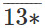 b)  chia hết cho 2 và 3.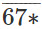 Giảia) * phải là một trong các số: 0; 1; 2; …; 9.  Số  chia hết cho 5 nên  phải có chữ số tận cùng là 0 hoặc 5, hay * phải là 0 hoặc 5.Số  chia hết cho 9 nên tổng các chữ số phải là số chia hết cho 9 hay của số  là (1 + 3 + *) = (4 + *) chia hết cho 9Thay * lần lượt bằng các số 0; 5 ta được:+) 4 + 0 = 5 không chia hết cho 9 +) 4 + 5 = 9 chia hết cho 9Vậy * = 5 là chữ số thích hợp điền vào dấu * để số  chia hết cho cả 5 và 9b) Số  chia hết cho 2 nên  phải có chữ số tận cùng là 0; 2; 4; 6; 8, hay * phải là một trong các số: 0; 2; 4; 6; 8. Số  chia hết cho 3 nên tổng các chữ số phải là số chia hết cho 3 hay(6 + 7 + *) = (13 + *) chia hết cho 3Thay * lần lượt bằng các số 0; 2; 4; 6; 8 ta được:+) 13 + 0 = 13 không chia hết cho 3+) 13 + 2 = 15 chia hết cho 3+) 13 + 4 = 17 không chia hết cho 3+) 13 + 6 = 19 không chia hết cho 3+) 13 + 8 = 21 chia hết cho 3 Vậy* = 2 hoặc * = 8 là các chữ số thích hợp điền vào dấu * để số  chia hết cho cả 2 và 3.~/~Vậy là trên đây Đọc tài liệu đã hướng dẫn các em hoàn thiện phần giải bài tập SGK Toán 6 Cánh Diều: Bài 4 trang 39 SGK Toán 6 Tập 1. Chúc các em học tốt.